Instituto nacional de medicina genomicaNotas a los estados financierosI. NOTAS A LOS ESTADOS FINANCIEROSA efecto de dar cumplimiento al artículo 46 y 49 de la Ley de Contabilidad, el Instituto Nacional de Medicina Genómica emite las notas a los estados financieros cuyos rubros así lo requieren teniendo presente los postulados de revelación suficiente e importancia relativa con la finalidad, de que la información sea de mayor utilidad para los usuarios.1. NOTAS AL ESTADO DE SITUACION FINANCIERAACTIVO1.1 Efectivo y Equivalentes de EfectivoLos recursos que se muestran se destinan para el pago de diversos conceptos derivados de la nómina, adquisición de bienes y servicios, así como para el desarrollo de los proyectos de investigación financiados por terceros.1.2 Derechos a Recibir Efectivo y o Equivalentes o Servicios a RecibirEste rubro está integrado por la cuenta de deudores diversos y gastos a comprobar para viáticos y cuentas por cobrar.Las cuentas por cobrar se generaron por la prestación de servicios en ejercicio 2022. 1.3 Derecho a Recibir Bienes o ServiciosAlmacenesEste rubro se integra por los materiales de consumo, los cuales son descargados del rubro de almacén contra la cuenta de resultados “Materiales y Servicios” al momento de ser requeridos por los usuarios, como sigue: Los almacenes se registran al costo de adquisición y se valúan a través del método de costos promedio y por el método de primeras entradas primeras salidas.Inversiones FinancierasSin Información que revelarBienes Muebles Bienes InmueblesEs importante mencionar que en el ejercicio 2022, se realizarán las gestiones necesarias ante el Instituto de Administración y Avalúos de Bienes Nacionales (INDABIN) para hacer el avalúo correspondiente del bien inmueble, para actualizar las cifras de estos ya que estos muestran valores determinados de ejercicios anteriores. Así mismo se enfatiza que, durante el ejercicio se realizó avalúo, para conocer el valor catastral, el cual es inferior en más de un 40% a los valores registrados. Intangibles DepreciaciónLa depreciación de los inmuebles, mobiliario y equipo se calcula por el método de línea recta aplicando las tasas señaladas con anterioridad conforme a la Ley del Impuesto Sobre la Renta, utilizando para ello las tasas establecidas.La depreciación al tercer trimestre del  ejercicio 2022 fue de 55,250,578 y la depreciación del ejercicio 2021 de 73,770,969Estimaciones y deteriorosSin información a revelarOtros ActivosSin información a revelarPASIVOCuentas y provisiones por pagar a corto plazo Los pasivos corresponden a recursos de terceros y estos tiene diferentes etapas para su realización, de las retenciones y proveedores se realizan los pagos en el siguiente ejercicio.2.-NOTAS AL ESTADO DE ACTIVIDADES2.1 INGRESOS DE GESTION2..2 GASTOS Y OTRAS PÉRDIDAS3.-NOTAS AL ESTADO DE VARIACION EN LA HACIENDA PÚBLICA3.1 PATRIMONIO 4.-NOTAS AL ESTADO DE FLUJOS DE EFECTIVO4.1 EFECTIVO Y EQUIVALENTESEl Incremento en activo Fijo por el ejercicio 2022 de 37,836,772 derivado por la donación de Recursos de Terceros y la adquisición de equipo.II.-CONCILIACION CONTABLE - PRESUPUESTALDerivado de la conciliación contable presupuestal se determinan partidas en conciliación.Ingresos contables no presupuestables: Integrados por cuentas por cobrar de 4,152,421 del ejercicio 2021 cobradas en 2022.Ingresos presupuestales no contables: Integrados por las cuentas por cobrar del ejercicio 2022 por 1,146,352.Gastos contables no presupuestales: Integrados por la depreciación por un monto de 55,250,578 así como 157,478 por la disminución en inventario y de 3,382,093 por la provisión de cuentas por pagar.III.-NOTAS DE MEMORIA (CUENTAS DE ORDEN) Los pasivos contingentes al cierre del 30 de septiembre de 2022 son de 132,494,577.92Juicios con pronóstico condenatorio 78,927,874.74Juicios con pronóstico absolutorio 53,566,703.18los pasivos contingentes al 30 de septiembre de 2022 del Instituto Nacional de Medicina Genómica (INMEGEN), son los siguientes.Juicios laborales:En trámiteSe tienen 16 juicios laborales, cuyos pasivos contingentes dan un total de $30,955,611.31 (treinta millones novecientos cincuenta y cinco mil seiscientos once pesos 31/100 moneda nacional), los cuales se dividen de la siguiente forma:9 promovidos por trabajadores del INMEGEN, de los cuales cinco de ellos se prevén con resultado absolutorio cuyo monto aproximado asciende a la cantidad de $6,185,042.05 (Seis millones ciento ochenta y cinco mil cuarenta y dos pesos 05/100 moneda nacional), y cuatro de ellos se prevén con resultado condenatorio cuyo monto aproximado asciende a la cantidad de $4,388,908.13 (cuatro millones trescientos ochenta y ocho mil novecientos ocho pesos 13/100 moneda nacional). 7 promovidos por trabajadores externos, cuyo monto aproximado asciende a los $20,381,661.13 (veinte millones trescientos ochenta y un mil seiscientos sesenta y un pesos 13/100 m.n.)En los siete juicios promovidos por trabajadores externos, se prevén resultados absolutorios.   Juicios ordinarios civiles:	En trámite hay cuatro juicios civiles, tres de ellos promovidos por el INMEGEN y uno de ellos promovido por una contratista en contra del INMEGEN, siendo los siguientes:El INMEGEN demandó el pago de $389,393,885.60 (trescientos ochenta y nueve millones trescientos noventa y tres mil ochocientos ochenta y cinco pesos 60/100 m.n.), por concepto de daños y perjuicios, juicio que fue promovido con deficiencias técnicas, razón por lo que este reclamo no prosperó y se absolvió a la empresa demandada Den GP SA de CV., condenado al instituto al pago de costas a favor de la apoderada de la empresa en cita. En diciembre de 2021, se realizó el pago de la cantidad de 23,363,633.13 (veintitrés millones trescientos sesenta y tres mil seiscientos treinta y tres pesos 13/100 m.n.), por este concepto.El INMEGEN demandó la reclamación forzosa del saldo a favor de un finiquito unilateral derivado de un contrato de obra pública celebrado con la empresa Construcciones e Instalaciones Modernas, SA. de CV., por un monto de $231,028,839.30 (doscientos treinta y un millones veintiocho mil ochocientos treinta y nueve pesos 30/100 m.n.), el cual representa un pasivo contingente en caso de que este juicio no prospere, ante esto existe la posibilidad de que condenen al instituto por gastos y costas, al pago aproximado del 10% de dicho monto. El monto de la contingencia condenatoria asciende aproximadamente a la cantidad de $25,000,000.00 (veinticinco millones de pesos 00/100 m.n.), por concepto de costas generadas en juicio El INMEGEN demandó a afianzadora Aserta, SA de CV., por $20,664,768.75 (veinte millones seiscientos sesenta y cuatro mil setecientos sesenta y ocho pesos 75/100 moneda nacional), por incumplimiento de contrato de obra por parte del fiado. A la fecha que se reporta el juicio se encuentra en trámite en espera del dictado de la sentencia.  El monto de la contingencia condenatoria asciende aproximadamente a la cantidad de $2,000,000.00 (dos millones de pesos 00/100 m.n.)., por concepto de costas generadas en juicio Se demanda al INMEGEN el pago de tres estimaciones derivadas de un contrato de obra pública celebrado con la empresa Construcciones e Instalaciones Modernas SA. de CV, por la cantidad de $15,060,516.00 (quince millones sesenta mil quinientos dieciséis pesos 00/100 m.n.), monto que incluía las tres estimaciones y los gastos financieros de las mismas. En sentencia de 27 de junio de 2017, la cual a la fecha se encuentra firme, se condenó a pagar las tres estimaciones por un monto de $8,171,162.07, quedando pendiente el monto relativo a gastos financieros, los cuales ascienden a la cantidad de $6,776,345.03 (seis millones setecientos setenta y seis mil trescientos cuarenta y cinco pesos 03/100 m.n.), mismo que fue pagado el 12 de septiembre de 2022.juicios contenciosos administrativos en contra del INMEGENEn trámite Fonatur Constructora, SA de CV. demando al INMEGEN el incumplimiento de contrato por un monto de $32,477,036.38 (treinta y dos millones cuatrocientos setenta y siete mil treinta y seis pesos 38/100 moneda nacional), gastos financieros entres otras prestaciones, por lo que el juicio tiene una contingencia aproximada de $60,927,126.46 (sesenta millones novecientos veintisiete mil ciento veintiséis pesos 46/100 m.n.), este juicio concluyó condenando al pago de $31,679,969.04 más gastos financieros e IVA, los cuales se calcularan en la etapa de ejecución de sentencia.Iberoascensores, SA de CV demandó al INMEGEN la nulidad de la resolución de rescisión del contrato de adquisición de bienes expedida por el instituto. Por sentencia de 29 de febrero de 2012, la que a la fecha se encuentra firme, declaró la nulidad de la rescisión contractual. Se está en etapa de ejecución de sentencia quedando pendiente la ejecución de trabajos por parte de la contratista, así como el pago del 20% faltante de la totalidad del contrato.Den gp, sa de cv demandó al inmegen la nulidad de la resolución de negativa ficta de un escrito de fecha 24 de junio de 2019, en que la empresa en cita pretende el pago de finiquito y gastos financieros por un monto de $13,611,840.15 (trece millones seiscientos once mil ochocientos cuarenta pesos 15/100 moneda nacional. el juicio se encuentra en trámite.Dos amparos indirectos en materia administrativa promovidos en contra del instituto:Amparo indirecto promovido por una persona física en el que señala como acto reclamado una resolución dictada por el Instituto Nacional De Transparencia, Acceso A La Información Y Protección De Datos Personales (INAI), que obliga al instituto a entregar contratos a un peticionario de información, se otorgó el amparo, sin embargo, el INAI promovió recurso de revisiónAmparo indirecto promovido por una persona física en el que señala como acto reclamado una resolución dictada por el Instituto Nacional De Transparencia, Acceso A La Información Y Protección De Datos Personales (INAI), que obliga al instituto a entregar contratos a un peticionario de información, se encuentra en trámite.Un amparo indirectos en materia laboral promovido en contra del instituto:Amparo indirecto promovido por una empresa que señala como acto reclamado, la entrega de documentación relativa al cumplimento de obligaciones de seguridad social, al amparo de un contrato de prestación de servicios al instituto, se encuentra en trámite.un amparo indirecto en materia civil promovido en contra del instituto:Amparo indirecto promovido por una empresa en el que señala como acto reclamado el reconocimiento y efectos jurídicos de una cesión de derechos de cobro de costas generadas en juicio, dichas costas se refieren a un juicio en el cual se condenó al instituto al pago de éstas, el juicio de encuentra en trámite.VII.-NOTAS DE GESTION ADMINISTRATIVA1. IntroducciónEl Instituto Nacional de Medicina Genómica (INMEGEN), perteneciente a la Secretaría de Salud, fue creado para contribuir al cuidado de la salud de los mexicanos desarrollando investigación científica de excelencia y formando recursos humanos de alto nivel, que conduzcan a la aplicación médica del conocimiento genómico.2. Panorama Económico y FinancieroEn el ejercicio el Instituto se desarrolló bajo un panorama económico limitado ya que se tuvo una disminución del presupuesto original y la diferencia en el tipo de cambio de la moneda afecto de igual manera al presupuesto.3. Autorización e Historia El Instituto Nacional de Medicina Genómica (INMEGEN), se creó como un Organismo Descentralizado mediante decreto presidencial publicado en el Diario Oficial de la Federación (DOF) el 20 de julio del 2004, que reforma a la Ley de los Institutos Nacionales de Salud. El Instituto forma parte del Subsector de dichos institutos, pertenecientes a la Secretaría de Salud, con fundamento en la fracción V bis del Artículo 5 y Artículo 7 bis del Capítulo I, Título Segundo de la Ley de los Institutos Nacionales de Salud.4. Organización y Objeto SocialEl objeto del INMEGEN, es contribuir al cuidado de la salud de los mexicanos desarrollando investigación científica de excelencia y formando recursos humanos de alto nivel, que conduzcan a la aplicación médica del conocimiento genómico a través de una cultura innovadora, tecnología de vanguardia y de alianzas estratégicas, con apego a los principios éticos universales.Dentro de sus objetivos están los siguientes:Posicionar al Instituto, como un motor de desarrollo de la medicina genómica en México.Operar el Instituto como un sistema organizacional novedoso, dinámico y eficiente, con desarrollo pleno de sus ventajas competitivas, fincado esto en principios sólidos de calidad y excelencia, bajo un compromiso y responsabilidad social.Potencializar una medicina genómica que contribuya a una práctica médica más individualizada, más predictiva y preventiva.Impulsar el desarrollo científico y tecnológico, relacionado con la medicina genómica en México.Desarrollar nuevas oportunidades de tratamiento como la farmacogenómica.Provocar ahorros significativos en la atención a la salud, mediante la aplicación de resultados de las investigaciones científicas del Instituto.Impulsar la producción de nuevos bienes y servicios relacionados con el cuidado de la salud de la población mexicana.Ofrecer las bases para una práctica médica basada en la estructura Genómica de las poblaciones mexicanas y sus necesidades epidemiológicas, etc.Principales ActividadesLas actividades sustantivas del Instituto Nacional de Medicina Genómica se vinculan para dar cumplimiento al objetivo general del PND de “Llevar a México a su máximo potencial”, contribuyendo en el ámbito de sus atribuciones, en el logro de las metas nacionales de un “México Incluyente” a través de la generación productos y servicios de base genómica para favorecer una medicina más preventiva, participativa y personalizada. Además, se continuará realizando investigación genómica relacionada con las principales enfermedades de nuestra sociedad, en la generación y transferencia del conocimiento y en la formación y de recursos humanos altamente especializados para contribuir a un “México con Educación de Calidad”. Asimismo, promover el ejercicio eficiente de los recursos institucionales presupuestarios disponibles que permita con ello contribuir a un “México Próspero”. Marco JurídicoConstitución:Constitución Política de los Estados Unidos Mexicanos. Leyes:Ley de Adquisiciones, Arrendamientos y Servicios del Sector Público. DOF 04-01-2000 y sus reformas. Ley de Fiscalización y Rendición de Cuentas de la Federación. DOF 29-05-2009 y sus reformas.Ley de Ingresos de la Federación para el Ejercicio Fiscal 2018. DOF 17-11-2017. Ley de los Sistemas de Ahorro para el Retiro. DOF 23-05-1996 y sus reformas. Ley de Obras Públicas y Servicios Relacionados con las Mismas. DOF 04-01-2000 y sus reformas.Ley de Planeación. DOF 05-01-1983 y sus reformas. Ley de Premios, Estímulos y Recompensas Civiles. DOF 31-12-1975 y sus reformas.Ley del Impuesto al Valor Agregado. DOF 29-12-1978 y sus reformas.Ley del Impuesto Sobre la Renta. DOF 01-01-2002 y sus reformas. Ley del Instituto de Seguridad y Servicios Sociales de los Trabajadores del Estado. DOF 31-03-2007 y sus reformas.Ley Federal de Archivos. DOF 23-01-2012. Ley Federal de Derechos. DOF 31-12-1981 y sus reformas. Ley Federal de las Entidades Paraestatales. DOF 14-05-1986 y sus reformas.Ley Federal de los Trabajadores al Servicio del Estado, Reglamentaria del Apartado B) del Artículo 123 Constitucional. DOF 28-12-1963 y sus reformas.Ley Federal de Presupuesto y Responsabilidad Hacendaria. DOF 30-03-2006 y sus reformas.Ley Federal de Procedimiento Administrativo. DOF 04-08-1994 y sus reformas.Ley Federal de Responsabilidad Patrimonial del Estado. DOF 31-12-2004 y sus reformas.Ley Federal de Responsabilidades Administrativas de los Servidores Públicos. DOF 13-03-2002 y sus reformas.Ley Federal de Responsabilidades de los Servidores Públicos. DOF 31-12-1982 y sus reformas.Ley Federal de Transparencia y Acceso a la Información Pública Gubernamental. DOF 11-06-2002 y sus reformas. Ley Federal para la Administración y Enajenación de Bienes del Sector Público. DOF 19-12-2002 y sus reformas.Ley General de Bienes Nacionales. DOF 20-05-2004 y sus reformas.Ley General de Contabilidad Gubernamental. DOF 31-12-2008.Ley Orgánica de la Administración Pública Federal. DOF 29-12-1976 y sus reformas.Ley Federal de Remuneraciones de los Servidores Públicos. DOF 5 de noviembre de 2018.Ley Federal de Austeridad RepublicanaCódigosCódigo Fiscal de la Ciudad de México.Código Fiscal de la Federación.Reglamentos:Reglamento de la Ley de Adquisiciones, Arrendamientos y Servicios del Sector Público. DOF 20-08-2001 y sus reformas.Reglamento de la Ley Federal de las Entidades Paraestatales. DOF 26-01-1990 y sus reformas.Reglamento de la Ley Federal de Presupuesto y Responsabilidad Hacendaria. DOF 28-06-2006 y sus reformas.Reglamento de la Ley Federal de Transparencia y Acceso a la Información Pública Gubernamental DOF 11-06-2003.Reglamento de la Ley Federal para la Administración y Enajenación de Bienes del Servicio Público. DOF 17-06-2003 y sus reformas.Reglamento Interior de la Secretaría del Trabajo y Previsión Social. DOF 14-11-2008 y sus reformas.Reglamento del Código Fiscal del Distrito Federal, Gaceta Oficial del Distrito Federal del 30 de diciembre de 2012.El Instituto por su estructura jurídica y actividad que desarrolla, está sujeta básicamente al régimen fiscal siguiente:El Instituto se ubica en el Título III  de la Ley del Impuesto Sobre la Renta “ Personas Morales con Fines no  lucrativos” y sólo tiene la obligación de retener  y enterar los impuestos en los términos de las propias leyes respectivas como son: el ISR Retenido por Salarios, 10% de retención del Impuesto sobre la Renta, sobre Honorarios y Arrendamientos, dos terceras partes y la retención del 6% del Impuesto al Valor Agregado; así como, cubrir las cuotas al SAR, ISSSTE Y FOVISSSTE y está sujeto a las demás  obligaciones que les son aplicables  y que se enuncian en los artículos del 79 al 89, de la Ley del Impuesto Sobre la Renta.Obligaciones Fiscales Federales y Estatales y/o LocalesPresentar la declaración y pago provisional mensual de retenciones de Impuesto sobre la Renta por sueldos y salarios, retenciones por servicios profesionales.Ley del Impuesto sobre la RentaArtículo 89 fracción V último párrafoCódigo Fiscal del D.F.	Presentar la declaración anual de Impuesto Sobre la Renta.Ley del Impuesto sobre la RentaArtículos 86 párrafo IV  NORMATIVIDAD CONTABLE PRESUPUESTAL                  	 Ley Federal de Presupuesto y Responsabilidad Hacendaria                  	 Ley General de Contabilidad GubernamentalContable  	Reglamento de la Ley Federal de Presupuesto y Responsabilidad Hacendaria Clasificador por Objeto del Gasto                   	 Normas específicas de Información Gubernamental para el Sector Paraestatal                   	 Norma General de Información Financiera Gubernamental                  	 Decreto de Presupuesto de Egresos de la Federación                   	 Ley Federal de Presupuesto y Responsabilidad Hacendaria                   	 Ley General de Contabilidad GubernamentalPresupuestal	Reglamento de la Ley Federal de Presupuesto y Responsabilidad Hacendaria Clasificador por Objeto del Gasto                   	 Normas específicas de Información Gubernamental para el Sector Paraestatal                  	 Norma General de Información Financiera Gubernamental Estructura Organizacional Básica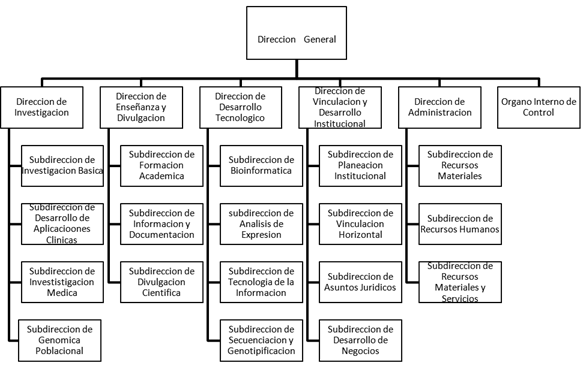 NORMATIVIDAD GUBERNAMENTALLa Ley General de Contabilidad Gubernamental (LGCG), publicada el 31 de diciembre de 2008, tiene como objeto establecer los criterios generales que regirán la contabilidad gubernamental y la emisión de la información financiera de los entes públicos, con la finalidad de lograr una adecuada armonización del registro contable y presupuestal de los entes públicos, a partir de cifras acumulativas y con base en lo devengado, por lo que se creó el Consejo de Armonización Contable (CONAC), cuya función es emitir las normas contables gubernamentales que deberán aplicar los entes públicos.El CONAC ha emitido diversas normas contables gubernamentales, que se han aplicado en los entes públicos en forma gradual desde su publicación y son de aplicación obligatoria a partir del ejercicio 2014, ya que la implementación ha requerido adecuar los sistemas informáticos y administrativos de las áreas de contabilidad y de operación que son fuente primaria de la información contable.Las normas contables gubernamentales emitidas por el CONAC establecidas son; Postulados Básicos de Contabilidad Gubernamental (PBCG), Normas de Información Financiera Gubernamental (NIFG), Normas de Información Financiera Gubernamental General para el Sector Paraestatal (NIFGGSP) y Normas de Información Financiera Gubernamental Específica para el Sector Paraestatal (NIFGESP), algunas de las cuales no coinciden con las Normas de Información Financiera emitidas por el Consejo Mexicano para la Información Financiera (CINIF), ni con las Normas Gubernamentales que se venían aplicando.Por lo antes expuesto, los estados financieros al 30 de septiembre de 2022 se estructuraron bajo estas nuevas normas y metodología para la emisión de información financiera y estructura de los estados financieros básicos del ente público y características de sus notas publicadas el 1º de diciembre de 2009, buscando que fueran comparables entre sí.5. Políticas de Contabilidad SignificativasLas principales políticas contables de la institución, en la preparación de sus estados financieros, se resumen a continuación:6. Bases de preparación de estados financierosLos estados financieros que se acompañan se han preparado de acuerdo con los Postulados Básicos de Contabilidad Gubernamental y Normas Específicas de Información Financiera Gubernamental para el Sector Paraestatal, emitidas por la Unidad de Contabilidad Gubernamental e Informes sobre la Gestión Pública dependiente de la Secretaría de Hacienda y Crédito Público (SHCP), así como disposiciones generales que emita dicha dependencia y, supletoriamente podrá aplicar las Normas de Información Financiera emitidas por el Consejo Mexicano para la Investigación y Desarrollo de Normas de Información (CINIF), previa autorización de la SHCP.Reconocimiento de los efectos de la inflación en la información financieraLa economía mexicana se encuentra en un entorno no inflacionario, al mantener una inflación acumulada en los últimos tres años inferior al 26% (límite máximo para definir que una economía debe considerarse como no inflacionaria), por lo tanto, a partir del 1 de enero de 2008 se suspendió el reconocimiento de los efectos de la inflación en la información financiera (desconexión de la contabilidad inflacionaria) de conformidad con los lineamientos de la NEIFGSP 007 “Norma de Información Financiera para el Reconocimiento de los Efectos de la Inflación” Apartado D. Consecuentemente, las cifras al 30 de septiemre de 2022 de los estados financieros adjuntos, se presentan en pesos históricos. 7. Posición en Moneda Extranjera y Protección por Riesgo Cambiario.El Instituto no tiene registros de operaciones en moneda extranjera, salvo la adquisición de mercancías en dólares por política del proveedor.8. Reporte analítico del Activo.La depreciación de los inmuebles, mobiliario y equipo se calcula por el método de línea recta aplicando las tasas señaladas con anterioridad conforme a la Ley del Impuesto Sobre la Renta, utilizando para ello las tasas establecidas.Inmuebles, mobiliario y equipo.Los inmuebles, mobiliario y equipo se registran al costo de adquisición, donación o de construcción, de acuerdo con lo señalado en la NEIFGSP 015 “Norma para el Registro Contable del Activo Fijo”.9. Fideicomisos, Mandatos y AnálogosEn 2022 y 2021 no se recibieron recursos por parte de fideicomiso.10. Reporte de la Recaudación.Se recaudaron Ingresos por la venta de servicios 17,856,758 pesos M.N., para el ejercicio 2022 se tenía un presupuesto de 60,000,000 pesos M.N. de ingresos Propios.11. Información sobre la Deuda y el Reporte Analítico de la Deuda.La Deuda se integra por impuestos pendientes de enterar al cierre del ejercicio y por recursos de terceros.12. Calificaciones Otorgadas.Sin Información que revelar.13. Proceso de Mejora.El informe de cumplimiento de metas institucionales se presenta ente el comité de Control y Desempeño Institucional (COCODI) del INMEGEN. Respecto a la alineación al Plan Nacional de Desarrollo, las actividades sustantivas del Instituto Nacional de Medicina Genómica se vinculan con el Plan Nacional de Desarrollo 2019-2024  para cumplir con el objetivo general de “Llevar a México a su máximo potencial” contribuyendo en el ámbito de sus atribuciones al logro de las metas nacionales de un “México Incluyente” a través de la generación de productos y servicios de base genómica que favorezca una medicina más preventiva, participativa y personalizada.14. INFORMACION POR SEGMENTOS.Sin información que revelar.15. Eventos Posteriores al Cierre.No tenemos eventos que afecten los estados financieros del ejercicio.16. Partes Relacionadas.Se informa que no existen partes relacionadas para la toma de decisiones.18. Responsabilidad Sobre la Presentación Razonable de la Información Contable.“Bajo protesta de decir verdad declaramos que los Estados Financieros y sus notas, son razonablemente correctos y son responsabilidad del Instituto Nacional de Medicina Genómica”      ______________________________________________________                                                   _________________________________________________     Autorizó: Lcda. Adriana Margarita Hernández Marquina		  			Elaboró: Lcdo. Francisco Jesús Hernández Barrios             Directora de Administración		 						            Subdirector de Recursos FinancierosCONCEPTO20222021TOTAL46,349,48237,712,450Bancos Recursos Fiscales1,578,420Bancos Recursos Propios18,371,5562,706,961Bancos Recursos de Terceros26,399,50635,005,489CONCEPTO90 DIAS180 DIAS365 DIASTOTAL3,TOTAL4,289,288.00032,7784,322,066onsejo Nacional de Ciencia y Tecnología 2,174,60002,174,600Grupo Givaudan SA de CV488,4960488,496Friesland Campina Innov Center 292,7210292,721Secretaria del Medio Ambiente y Recursos Naturales196,1440196,144Tane SA de CVJesús Emmanuel Frias Jiménez166,927130,152166,927130,152Otros840,248032,,778873,026CONCEPTO20222021TOTAL12,883,5790Edificaciones 3 Rios SA de CV12,883,5790CONCEPTO20222021TOTAL1,110,0721,267,550Almacén de Bienes de Consumo1,110,0721,267,550CONCEPTO20222021TOTAL333,649,263295,812,491Mobiliario y Equipo de Administración71,087,10067,079,673Mobiliario y equipo Educacional y Recreativo1,378,9931,378,993Equipo e Instrumental Médico y de Laboratorio249,638,128215,808,784Vehículos y Equipo de Transporte2,549,1922,549,192Maquinaria, Otros Equipos y Herramientas6,816,0936,816,093Colecciones, Obras de Arte y Objetos Valiosos2,179,7562,179,756CONCEPTO20222021TOTAL1,516,861,6701,488,953,026Terreno195,106,451195,106,451Edificaciones no HabitacionalesObra en Proceso 1,303,103,37518,651,8441,293,846,5750REGISTRO CONTABLEVALOR DE LA RELACION DE BIENES INMUEBLESVALOR DE LA RELACION DE BIENES INMUEBLESCONCILIACION1,516,861,670176,519,0001,340,342,6701,340,342,670CONCEPTO20222021TOTAL156,728156,728Licencias156,728156,728CONCEPTO20222021TOTAL756,705,103701,454,525Depreciación Acumulada756,705,103701,454,525CONCEPTO90 DIAS180 DIAS365 DIASTOTAL 2022TOTAL7,071,0736,724,74136,835,89750,631,711Proveedores1,922,6701,527,978124,7143,575,362Retenciones por Pagar1,841,9681,841,968Fondos de Terceros3,306,4355,196,76320,445,19428,948,392Otros16,265,98916,265,989CONCEPTO90 DIAS180 DIAS365 DIASTOTAL 2021TOTALProveedoresRetenciones por PagarFondos de TercerosOtrosCONCEPTO20222021TOTAL178,440,786290,848,510Ingresos por Ventas de Bienes y servicios17,856,75841,288,757Transferencias, Asignaciones y Otras Ayudas160,541,963249,559,406Otros Ingresos42,065347CONCEPTO202220212021TOTAL316,889,627316,889,627Servicios Personales87,380,983131,023,720131,023,720Materiales y Suministros46,118,63185,695,38685,695,386Servicios Generales34,290,516100,146,035100,146,035Otros Gastos024,48624,486CONCEPTO20222021TOTAL55,250,57873,770,969Estimaciones, Depreciaciones, Deterioros, Obsolescencias y Amortización55,250,57873,770,969MODIFICACION AL PATRIMONIO CONTRIBUIDO20222021TOTAL16,928,0321,964,216Donaciones16,928,0321,964,216MODIFICACION AL PATRIMONIO GENERADO20222021TOTAL-99,800,092Resultado del ejercicio(ahorro/Desahorro)-44,599,708-99,812,086Resultado de Ejercicios Anteriores18,14211,994CONCEPTO20222021TOTAL46,349,48237,712,450Efectivo en Bancos- Tesorería19,949,9762.706,961Depósito de Fondos de Terceros y Otros26,399,50635,005,489CONCEPTO20222021Movimientos de partidas (o rubros) que no afectan el efectivo55,250,578Depreciación55,250,578